Периоды предоставления сведений о доходах при обращении за назначением мер социальной поддержки в 2021 году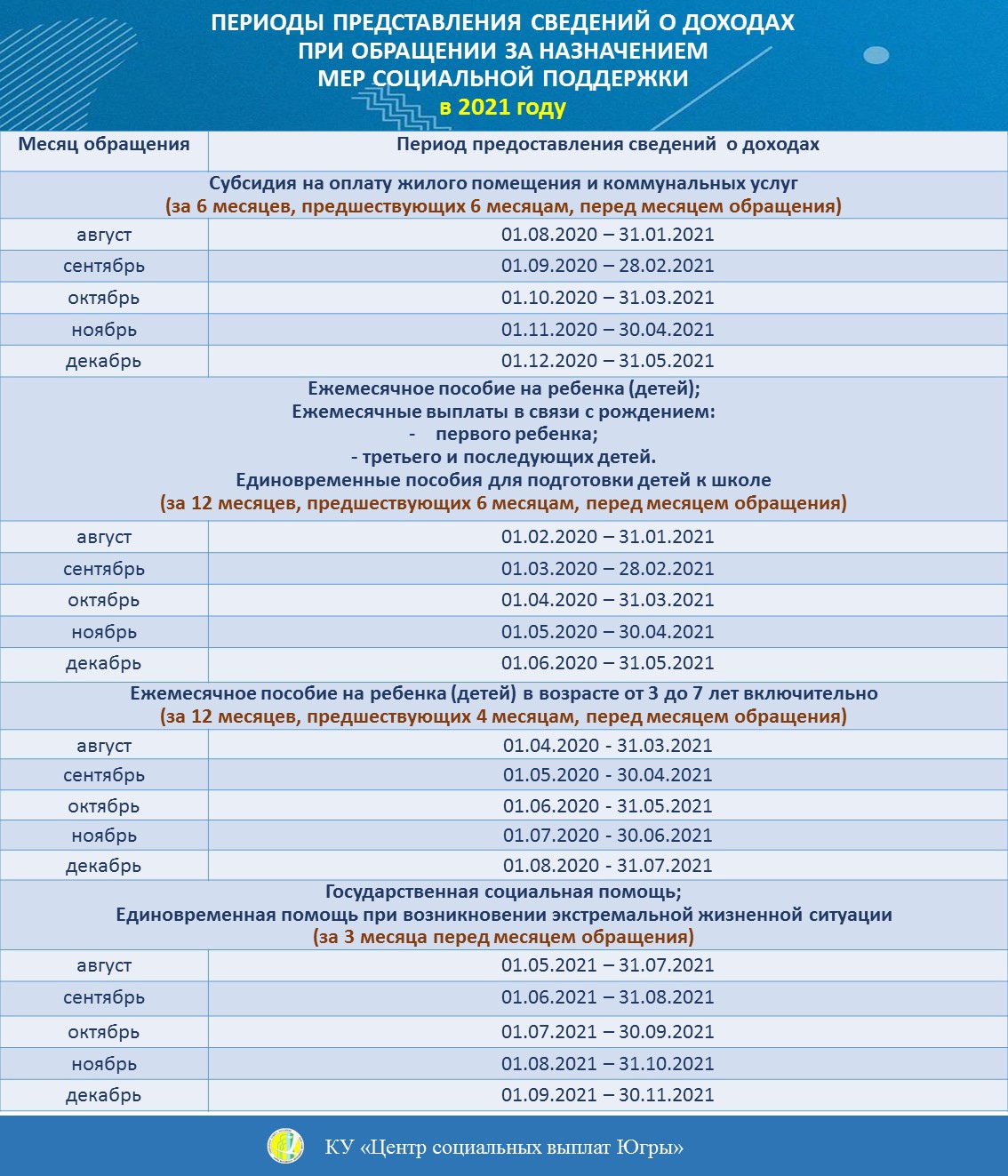 